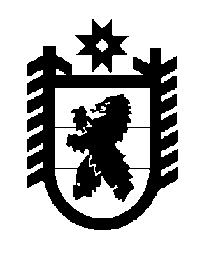 Российская Федерация Республика Карелия    ПРАВИТЕЛЬСТВО РЕСПУБЛИКИ КАРЕЛИЯПОСТАНОВЛЕНИЕот 14 августа 2015 года № 256-Пг. Петрозаводск О разграничении имущества, находящегося в муниципальной собственности муниципального образования «Лахденпохский муниципальный район»В соответствии с Законом Республики Карелия от 3 июля 2008 года 
№ 1212-ЗРК «О реализации части 111 статьи 154 Федерального закона 
от 22 августа 2004 года № 122-ФЗ «О внесении изменений в законодательные акты Российской Федерации и признании утратившими силу некоторых законодательных актов Российской Федерации в связи с принятием федеральных законов «О внесении изменений и дополнений в Федеральный закон «Об общих принципах организации законодательных (представительных) и исполнительных органов государственной власти субъектов Российской Федерации» и «Об общих принципах организации местного самоуправления в Российской Федерации» Правительство Республики Карелия п о с т а н о в л я е т:1. Утвердить перечни имущества, находящегося в муниципальной собственности муниципального образования «Лахденпохский муниципальный район», передаваемого в муниципальную собственность Куркиекского и Хийтольского сельских поселений, согласно
приложениям 1, 2. 2. Право собственности на передаваемое имущество возникает у Куркиекского и Хийтольского сельских поселений со дня вступления в силу настоящего постановления. Исполняющий обязанностиГлавы Республики Карелия                                                  	       О.Ю. ГромовПриложение 1к постановлению Правительства Республики Карелияот 14 августа 2015 года № 256-ППереченьимущества, находящегося в муниципальной собственности муниципального образования «Лахденпохский муниципальный район», передаваемого в муниципальную собственность Куркиекского сельского поселения______________Приложение 2к постановлению Правительства Республики Карелияот 14 августа 2015 года № 256-ППереченьимущества, находящегося в муниципальной собственности муниципального образования «Лахденпохский муниципальный район», передаваемого в муниципальную собственность Хийтольского сельского поселения_________________№ п/пНаименование имуществаАдрес местонахождения имуществаИндивидуализирующие характеристики имущества1.Здание коровникап. Куркиеки, центр 1площадь 1465,75 кв. м2.Здание коровникап. Куркиеки, центр 2площадь 1772,02 кв. м3.Помещение ФАПп. Алхо, ул. Лесная, д. 5площадь 35,2 кв. мНаименование имуществаАдрес местонахождения имуществаИндивидуализирующие характеристики имуществаАдминистративное зданиеп. Хийтола,ул. Большая Приозерская, д. 1адвухэтажное,площадь 184,9 кв. м